NO. 39 JOURNALof theHOUSE OF REPRESENTATIVESof theSTATE OF SOUTH CAROLINA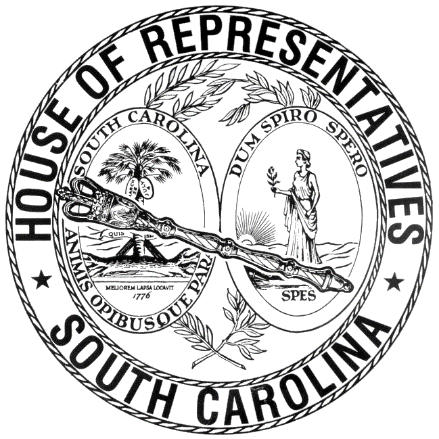 REGULAR SESSION BEGINNING TUESDAY, JANUARY 10, 2023 ________FRIDAY, MARCH 22, 2024(LOCAL SESSION)Indicates Matter StrickenIndicates New MatterThe House assembled at 10:00 a.m.Deliberations were opened with prayer by Rev. Charles E. Seastrunk, Jr., as follows:Our thought for today is from Jeremiah 1:19: “They shall fight against you; but they shall not prevail against you, for I am with you, says the Lord, to deliver you.”Let us pray. Faithful God, help us to know that You are always beside us, no matter what trials we face. Guard us from all dangers that may harm us and grant us Your peace in our work and in our rest. Blessings and grace be upon our Nation, State, and all those who lead us. Protect our defenders of freedom at home and abroad as they protect us. In the Name of our Lord. Amen.After corrections to the Journal of the proceedings of yesterday, the SPEAKER ordered it confirmed.SENT TO THE SENATEThe following Bills were taken up, read the third time, and ordered sent to the Senate:H. 5267 -- Rep. Forrest: A BILL TO AMEND ACT 307 OF 2012, RELATING TO THE ELECTION DISTRICTS FROM WHICH CERTAIN MEMBERS OF THE SALUDA COUNTY SCHOOL DISTRICT MUST BE ELECTED, SO AS TO REAPPORTION THESE DISTRICTS, TO PROVIDE DEMOGRAPHIC INFORMATION IN REGARD TO THESE DISTRICTS, AND TO UPDATE THE MAP NUMBER ON WHICH THESE DISTRICTS ARE DELINEATED.H. 5203 -- Rep. Bannister: A BILL TO AMEND THE SOUTH CAROLINA CODE OF LAWS BY ENACTING THE "BUDGET PROVISO CODIFICATION ACT OF 2024", SO AS TO PROVIDE FOR THE CODIFICATION IN THE S.C. CODE OF CERTAIN PROVISOS CONTAINED IN THE ANNUAL GENERAL APPROPRIATIONS ACT, AND TO CODIFY OTHER RELATED PROVISIONS PERTAINING TO THE ANNUAL GENERAL APPROPRIATIONS ACT, INCLUDING PROVISIONS BY ADDING SECTIONS 59-17-170, 59-1-471, 59-17-180, 59-17-190, 59-67-310, 59-67-800, 59-67-330, 59-67-340, 59-17-200, 59-17-210, 59-1-472, AND 59-1-407 SO AS TO CODIFY CERTAIN PROVISOS RELATING TO THE DEPARTMENT OF EDUCATION; BY ADDING SECTIONS 59-47-150 AND 59-6-130 SO AS TO CODIFY CERTAIN PROVISOS RELATING TO THE DEPARTMENT OF EDUCATION-EIA; BY ADDING SECTIONS 59-51-60, 59-51-70, AND 59-51-80 SO AS TO CODIFY CERTAIN PROVISOS RELATING TO THE WIL LOU GRAY OPPORTUNITY SCHOOL; BY ADDING SECTIONS 59-47-130, 59-47-140, AND 59-47-150 SO AS TO CODIFY CERTAIN PROVISOS RELATING TO THE SCHOOL FOR THE DEAF AND BLIND; BY ADDING SECTION 59-49-170 SO AS TO CODIFY A CERTAIN PROVISO RELATING TO THE GOVERNOR'S SCHOOL FOR AGRICULTURE AT JOHN DE LA HOWE; BY ADDING SECTIONS 59-7-70, 59-7-80, 59-7-90, AND 59-101-220 SO AS TO CODIFY CERTAIN PROVISOS RELATING TO THE EDUCATIONAL TELEVISION COMMISSION; BY ADDING SECTIONS 59-50-80, 59-50-90, AND 59-50-100 SO AS TO CODIFY CERTAIN PROVISOS RELATING TO THE GOVERNOR'S SCHOOL FOR THE ARTS AND HUMANITIES; BY ADDING SECTIONS 59-48-80, 59-48-90, 59-48-100, AND 59-1-497 SO AS TO CODIFY CERTAIN PROVISOS RELATING TO THE GOVERNOR'S SCHOOL FOR SCIENCE AND MATHEMATICS; BY ADDING SECTION 59-123-330 SO AS TO CODIFY A CERTAIN PROVISO RELATING TO THE MEDICAL UNIVERSITY OF SOUTH CAROLINA; BY ADDING SECTIONS 59-53-110 AND 59-53-170 SO AS TO CODIFY CERTAIN PROVISOS RELATING TO THE STATE BOARD FOR TECHNICAL AND COMPREHENSIVE EDUCATION; BY ADDING SECTION 60-1-180 SO AS TO CODIFY A CERTAIN PROVISO RELATING TO THE STATE LIBRARY; BY ADDING SECTIONS 60-15-100, 60-15-110, AND 60-15-120 SO AS TO CODIFY CERTAIN PROVISOS RELATING TO THE ARTS COMMISSION; BY ADDING SECTIONS 60-13-60, 60-13-70, 60-13-80, AND 60-13-90 SO AS TO CODIFY CERTAIN PROVISOS RELATING TO THE STATE MUSEUM COMMISSION; BY ADDING SECTIONS 43-31-180 AND 43-31-190 SO AS TO CODIFY CERTAIN PROVISOS RELATING TO THE DEPARTMENT OF VOCATIONAL REHABILITATION; BY ADDING SECTIONS 44-6-116, 44-6-117, 44-6-118, 44-6-119, 44-6-120, 44-6-121, 44-6-122, AND 44-6-123 SO AS TO CODIFY CERTAIN PROVISOS RELATING TO THE DEPARTMENT OF HEALTH AND HUMAN SERVICES; BY ADDING SECTIONS 44-1-320, 44-1-330, 44-1-340, 44-1-350, 44-1-360, 44-1-370, 48-6-90, 44-1-380, 48-6-100, 48-6-110, 44-1-400, 44-1-410, AND 44-1-420 SO AS TO CODIFY CERTAIN PROVISOS RELATING TO THE DEPARTMENT OF HEALTH AND ENVIRONMENTAL CONTROL; BY ADDING SECTIONS 44-9-170 AND 44-9-180 SO AS TO CODIFY CERTAIN PROVISOS RELATING TO THE DEPARTMENT OF MENTAL HEALTH; BY ADDING SECTIONS 44-20-40, 44-20-50, 44-20-60, 44-20-70, AND 44-20-80 SO AS TO CODIFY CERTAIN PROVISOS RELATING TO THE DEPARTMENT OF DISABILITIES AND SPECIAL NEEDS; BY ADDING SECTIONS 44-49-90 AND 44-49-100 SO AS TO CODIFY CERTAIN PROVISOS RELATING TO THE DEPARTMENT OF ALCOHOL AND OTHER DRUG ABUSE SERVICES; BY ADDING SECTIONS 43-1-270, 43-1-280, 43-1-290, 43-1-300, 43-1-310, 43-1-320, 43-1-330, 43-1-340, 43-1-350, 43-1-360, AND 43-1-370 SO AS TO CODIFY CERTAIN PROVISOS RELATING TO THE DEPARTMENT OF SOCIAL SERVICES; BY ADDING SECTION 43-21-210 SO AS TO CODIFY A PROVISO RELATING TO THE DEPARTMENT ON AGING; BY ADDING SECTION 63-11-2300 SO AS TO CODIFY A PROVISO RELATING TO THE DEPARTMENT ON CHILDREN'S ADVOCACY; BY ADDING SECTION 31-13-100 AND BY AMENDING SECTION 31-13-430, RELATING TO THE ADVISORY COMMITTEE, SO AS TO CODIFY PROVISOS RELATING TO THE HOUSING FINANCE AND DEVELOPMENT AUTHORITY; BY ADDING SECTIONS 48-23-310, 48-23-320, AND 48-23-330 SO AS TO CODIFY CERTAIN PROVISOS RELATING TO THE FORESTRY COMMISSION; BY ADDING SECTION 46-1-170 SO AS TO CODIFY A PROVISO RELATING TO CLEMSON UNIVERSITY PSA; BY ADDING SECTIONS 50-3-200, 50-3-210, 50-3-220, 50-3-230, AND 50-3-240 SO AS TO CODIFY CERTAIN PROVISOS RELATING TO THE DEPARTMENT OF NATURAL RESOURCES; BY ADDING SECTION 48-45-90 SO AS TO CODIFY A PROVISO RELATING TO THE SEA GRANT CONSORTIUM; BY ADDING SECTIONS 51-1-100, 51-1-110, AND 51-1-120 SO AS TO CODIFY CERTAIN PROVISOS RELATING TO THE DEPARTMENT OF PARKS, RECREATION AND TOURISM; BY ADDING SECTIONS 13-1-70, 13-1-80, 13-1-90, 13-1-100, 13-1-110, 13-1-120, 13-1-130, AND 13-1-140 SO AS TO CODIFY CERTAIN PROVISOS RELATING TO THE DEPARTMENT OF COMMERCE; BY ADDING SECTIONS 11-50-190 AND 11-40-280 SO AS TO CODIFY CERTAIN PROVISOS RELATING TO THE RURAL INFRASTRUCTURE AUTHORITY; BY ADDING SECTIONS 14-9-270, 14-1-250, 14-3-460, 14-1-260, 14-1-270, 14-1-280, 14-1-290, AND 14-1-300 SO AS  TO CODIFY CERTAIN PROVISOS RELATING TO THE JUDICIAL DEPARTMENT; BY ADDING SECTIONS 1-23-690 AND 14-1-290 SO AS TO CODIFY CERTAIN PROVISOS RELATING TO THE ADMINISTRATIVE LAW COURT; BY ADDING SECTION 8-1-200 SO AS TO CODIFY A CERTAIN PROVISO RELATING TO THE PROSECUTION COORDINATION COMMISSION; BY ADDING SECTIONS 23-3-87, 23-3-90, 23-3-92, 23-3-95, 23-3-97, AND 23-3-100 SO AS TO CODIFY CERTAIN PROVISOS RELATING TO THE STATE LAW ENFORCEMENT DIVISION; BY ADDING SECTION 23-6-197 SO AS TO CODIFY A CERTAIN PROVISO RELATING TO THE DEPARTMENT OF PUBLIC SAFETY; BY ADDING SECTIONS 23-23-170 AND 23-23-180 SO AS TO CODIFY CERTAIN PROVISOS RELATING TO THE LAW ENFORCEMENT TRAINING COUNCIL; BY ADDING SECTIONS 24-1-330, 24-1-340, 24-1-350, 24-1-360, 24-1-370, 24-1-380, 24-1-390, 24-1-400, 24-1-410, 24-1-420, 24-1-430, 24-1-440, 24-1-450, AND 24-1-460 SO AS TO CODIFY CERTAIN PROVISOS RELATING TO THE DEPARTMENT OF CORRECTIONS; BY ADDING SECTION 24-21-120 SO AS TO CODIFY A CERTAIN PROVISO RELATING TO THE DEPARTMENT OF PROBATION, PAROLE AND PARDON; BY ADDING SECTIONS 63-19-500, 63-19-510, 63-19-520, 63-19-530, 63-19-540, 63-19-550, 63-19-560, AND 63-19-570 SO AS TO CODIFY CERTAIN PROVISOS RELATING TO THE DEPARTMENT OF JUVENILE JUSTICE; BY ADDING SECTIONS 1-13-120, 1-13-130, AND 1-13-140 SO AS TO CODIFY CERTAIN PROVISOS RELATING TO THE HUMAN AFFAIRS COMMISSION; BY ADDING SECTION 1-31-70, 1-31-80, 1-31-90, 1-31-100, AND 1-31-110 SO AS TO CODIFY CERTAIN PROVISOS RELATING TO THE COMMISSION FOR MINORITY AFFAIRS; BY ADDING SECTIONS 58-4-140, 58-4-150, AND 58-4-160 SO AS TO CODIFY CERTAIN PROVISIONS RELATING TO THE OFFICE OF REGULATORY STAFF; BY ADDING SECTION 48-3-260 SO AS TO CODIFY A CERTAIN PROVISO RELATING TO THE WORKERS' COMPENSATION COMMISSION; BY ADDING SECTION 42-7-230 SO AS TO CODIFY A CERTAIN PROVISO RELATING TO THE STATE ACCIDENT FUND; BY ADDING SECTION 38-3-250 SO AS TO CODIFY A CERTAIN PROVISO RELATING TO THE DEPARTMENT OF INSURANCE; BY ADDING SECTION 34-1-230 SO AS TO CODIFY A CERTAIN PROVISO RELATING TO THE BOARD OF FINANCIAL INSTITUTIONS; BY ADDING SECTION 37-1-304 SO AS TO CODIFY A CERTAIN PROVISO RELATING TO THE DEPARTMENT OF CONSUMER AFFAIRS; BY ADDING SECTIONS 41-3-150, 41-3-160, 23-9-199, AND 41-3-170 SO AS TO CODIFY CERTAIN PROVISOS RELATING TO THE DEPARTMENT OF LABOR, LICENSING, AND REGULATION; BY ADDING SECTION 56-1-560 SO AS TO CODIFY A CERTAIN PROVISO RELATING TO THE DEPARTMENT OF MOTOR VEHICLES; BY ADDING SECTIONS 57-3-240, 57-3-250, AND 57-3-260 SO AS TO CODIFY CERTAIN PROVISOS RELATING TO THE DEPARTMENT OF TRANSPORTATION; BY ADDING SECTIONS 55-1-110, 55-1-120 AND 55-1-130 SO AS TO CODIFY CERTAIN PROVISOS RELATING TO THE DIVISION OF AERONAUTICS; BY ADDING SECTION 10-3-70 SO AS TO CODIFY A PROVISO RELATED TO THE OFFICE OF GOVERNOR; BY ADDING SECTION 1-11-498 SO AS TO CODIFY A PROVISO RELATING TO THE DEPARTMENT OF ADMINISTRATION; BY ADDING SECTION 11-5-300 SO AS TO CODIFY A CERTAIN PROVISO RELATING TO THE OFFICE OF STATE TREASURER; BY ADDING SECTION 25-1-180 SO AS TO CODIFY A CERTAIN PROVISO RELATING TO THE OFFICE OF THE ADJUTANT GENERAL; BY ADDING SECTIONS 7-3-80, 7-3-90, AND 7-3-100 SO AS TO CODIFY CERTAIN PROVISOS RELATING TO THE ELECTION COMMISSION; BY ADDING SECTION 12-2-150 SO AS TO CODIFY A CERTAIN PROVISO RELATING TO THE DEPARTMENT OF REVENUE; BY ADDING SECTIONS 1-1-1720, 59-101-440, 59-53-110, 59-101-450, 1-11-492, 1-1-1730, 11-11-85, 1-1-1740, 11-49-180, BY AMENDING SECTION 12-36-1310, RELATING TO THE USE TAX, BY ADDING SECTIONS 4-10-610, 11-55-60, 59-1-498, 1-1-1750, 1-11-499, 1-1-1760; BY AMENDING SECTION 12-36-2120, RELATING TO SALES TAX EXEMPTIONS; BY ADDING SECTIONS 1-1-1770 AND 1-3-70 ALL SO AS TO CODIFY CERTAIN PROVISOS RELATING TO GENERAL PROVISIONS; AND BY AMENDING SECTION 11-11-220 SO AS TO CODIFY A CERTAIN PROVISO RELATING TO STATEWIDE REVENUE.H. 5042 -- Reps. B. L. Cox, J. L. Johnson, Murphy, Sessions, Cobb-Hunter, Kirby, Brewer, Garvin, Henegan, M. M. Smith, Jefferson, Rivers, McDaniel, Davis, Haddon, King, Gilliard, Stavrinakis, Bauer, West, Wetmore, T. Moore, Thigpen, Chapman, Schuessler, Pope, Guffey, Dillard, W. Jones, Pendarvis, G. M. Smith, Weeks, Wheeler, Williams, S. Jones, J. Moore, O'Neal, B. Newton, Neese, Lawson, Atkinson, Hayes, W. Newton, Bannister, Caskey, Hyde, J. E. Johnson, Hiott, Brittain, Hartnett, Mitchell, Yow, Gagnon, Carter, Guest, Gatch, Crawford, Ott, Rutherford, Leber, Hixon, Herbkersman, Anderson, Bailey, Elliott, Gilliam, Calhoon, Wooten, Forrest, Pedalino, Jordan, Bustos, Bamberg, Bernstein, Clyburn, Hosey, Henderson-Myers, Howard, Vaughan, Beach, Erickson and Bradley: A BILL TO AMEND THE SOUTH CAROLINA CODE OF LAWS BY ADDING SECTION 10-1-185 SO AS TO ESTABLISH ON THE GROUNDS OF THE STATE HOUSE A ROBERT SMALLS MONUMENT, CREATE A COMMISSION TO DETERMINE THE DESIGN AND LOCATION OF THE MONUMENT, PROVIDE FOR THE MEMBERSHIP OF THE COMMISSION, AND SUNSET THE COMMISSION AT A DATE CERTAIN.ADJOURNMENTAt 10:30 a.m. the House, in accordance with the ruling of the SPEAKER, adjourned to meet at 12:00 noon, Tuesday, March 26.***H. 5042	5H. 5203	1H. 5267	1